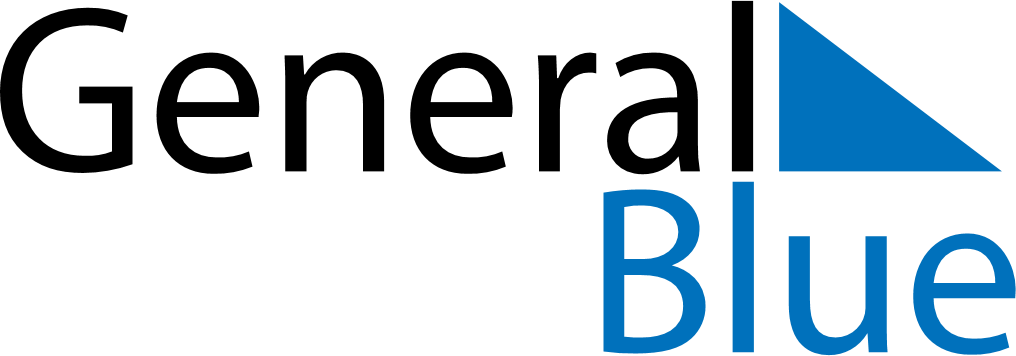 June 2024June 2024June 2024June 2024June 2024June 2024June 2024Maniitsoq, GreenlandManiitsoq, GreenlandManiitsoq, GreenlandManiitsoq, GreenlandManiitsoq, GreenlandManiitsoq, GreenlandManiitsoq, GreenlandSundayMondayMondayTuesdayWednesdayThursdayFridaySaturday1Sunrise: 3:58 AMSunset: 1:00 AMDaylight: 21 hours and 1 minute.23345678Sunrise: 3:55 AMSunset: 1:03 AMDaylight: 21 hours and 8 minutes.Sunrise: 3:51 AMSunset: 1:07 AMDaylight: 21 hours and 15 minutes.Sunrise: 3:51 AMSunset: 1:07 AMDaylight: 21 hours and 15 minutes.Sunrise: 3:48 AMSunset: 1:11 AMDaylight: 21 hours and 22 minutes.Sunrise: 3:45 AMSunset: 1:14 AMDaylight: 21 hours and 29 minutes.Sunrise: 3:42 AMSunset: 1:18 AMDaylight: 21 hours and 36 minutes.Sunrise: 3:38 AMSunset: 1:22 AMDaylight: 21 hours and 43 minutes.Sunrise: 3:35 AMSunset: 1:25 AMDaylight: 21 hours and 49 minutes.910101112131415Sunrise: 3:32 AMSunset: 1:28 AMDaylight: 21 hours and 56 minutes.Sunrise: 3:29 AMSunset: 1:32 AMDaylight: 22 hours and 2 minutes.Sunrise: 3:29 AMSunset: 1:32 AMDaylight: 22 hours and 2 minutes.Sunrise: 3:27 AMSunset: 1:35 AMDaylight: 22 hours and 8 minutes.Sunrise: 3:24 AMSunset: 1:38 AMDaylight: 22 hours and 13 minutes.Sunrise: 3:22 AMSunset: 1:41 AMDaylight: 22 hours and 19 minutes.Sunrise: 3:19 AMSunset: 1:44 AMDaylight: 22 hours and 24 minutes.Sunrise: 3:17 AMSunset: 1:46 AMDaylight: 22 hours and 28 minutes.1617171819202122Sunrise: 3:15 AMSunset: 1:48 AMDaylight: 22 hours and 32 minutes.Sunrise: 3:14 AMSunset: 1:50 AMDaylight: 22 hours and 36 minutes.Sunrise: 3:14 AMSunset: 1:50 AMDaylight: 22 hours and 36 minutes.Sunrise: 3:13 AMSunset: 1:52 AMDaylight: 22 hours and 38 minutes.Sunrise: 3:12 AMSunset: 1:53 AMDaylight: 22 hours and 40 minutes.Sunrise: 3:12 AMSunset: 1:54 AMDaylight: 22 hours and 42 minutes.Sunrise: 3:12 AMSunset: 1:54 AMDaylight: 22 hours and 42 minutes.Sunrise: 3:12 AMSunset: 1:54 AMDaylight: 22 hours and 41 minutes.2324242526272829Sunrise: 3:13 AMSunset: 1:54 AMDaylight: 22 hours and 40 minutes.Sunrise: 3:14 AMSunset: 1:53 AMDaylight: 22 hours and 38 minutes.Sunrise: 3:14 AMSunset: 1:53 AMDaylight: 22 hours and 38 minutes.Sunrise: 3:16 AMSunset: 1:51 AMDaylight: 22 hours and 35 minutes.Sunrise: 3:18 AMSunset: 1:50 AMDaylight: 22 hours and 31 minutes.Sunrise: 3:20 AMSunset: 1:48 AMDaylight: 22 hours and 27 minutes.Sunrise: 3:23 AMSunset: 1:46 AMDaylight: 22 hours and 23 minutes.Sunrise: 3:26 AMSunset: 1:44 AMDaylight: 22 hours and 17 minutes.30Sunrise: 3:29 AMSunset: 1:41 AMDaylight: 22 hours and 12 minutes.